К а р а р                                                                             ПОСТАНОВЛЕНИЕ 09 июль 2018- й.                                    №38                          09  июля  2018 г.О присвоении почтового адреса земельному участку.В соответствии с Федеральным законом от 06.10.2003 года  №131 – ФЗ «Об общих принципах организации местного самоуправления в Российской Федерации», постановлением правительства Российской Федерации от 19.11.2014 года №1221 «Об утверждении Правил присвоения, изменения и аннулирования адресов» и согласно статьи 3 п.22 Устава сельского поселения Юмашевский сельсовет муниципального района Чекмагушевский район Республики Башкортостан Администрация сельского поселения Юмашевский сельсовет муниципального района Чекмагушевский район Республики Башкортостан постановляет:- Земельному участку, с кадастровым номером 02:51:120301:56 присвоить следующий почтовый адрес: 452215,  Республика Башкортостан, Чекмагушевский район, с. Старопучкаково,                          ул. Ш.Салихова, земельный участок, 1;- Земельному участку, с кадастровым номером 02:51:120301:1 присвоить  следующий почтовый адрес: 452215,  Республика Башкортостан, Чекмагушевский район, с. Старопучкаково,                          ул. Ш.Салихова, земельный участок, 2;- Земельному участку, с кадастровым номером 02:51:120301:57 присвоить следующий почтовый адрес: 452215,  Республика Башкортостан, Чекмагушевский район, с. Старопучкаково,                          ул. Ш.Салихова, земельный участок, 3;-  Земельному участку, с кадастровым номером 02:51:120301:2 присвоить следующий почтовый адрес: 452215,  Республика Башкортостан, Чекмагушевский район, с. Старопучкаково,                          ул. Ш.Салихова, земельный участок, 4;-  Земельному участку, с кадастровым номером 02:51:120301:58 присвоить  следующий почтовый адрес: 452215,  Республика Башкортостан, Чекмагушевский район, с. Старопучкаково, ул. Ш.Салихова, земельный участок, 5;- Земельному участку, с кадастровым номером 02:51:120301:3 присвоить следующий почтовый адрес: 452215,  Республика Башкортостан, Чекмагушевский район, с. Старопучкаково,                          ул. Ш.Салихова, земельный участок, 6;- Земельному участку, с кадастровым номером 02:51:120301:59 присвоить следующий почтовый адрес: 452215,  Республика Башкортостан, Чекмагушевский район, с. Старопучкаково,                          ул. Ш.Салихова, земельный участок, 7;- Земельному участку, с кадастровым номером 02:51:120301:4 присвоить следующий почтовый адрес: 452215,  Республика Башкортостан, Чекмагушевский район, с. Старопучкаково,                          ул. Ш.Салихова, земельный участок, 8;- Земельному участку, с кадастровым номером 02:51:120301:251 присвоить следующий почтовый адрес: 452215,  Республика Башкортостан, Чекмагушевский район, с. Старопучкаково,                          ул. Ш.Салихова, земельный участок, 8а;- Земельному участку, с кадастровым номером 02:51:120301:60 присвоить следующий почтовый адрес: 452215,  Республика Башкортостан, Чекмагушевский район, с. Старопучкаково,                          ул. Ш.Салихова, земельный участок, 9;- Земельному участку, с кадастровым номером 02:51:120301:184 присвоить следующий почтовый адрес: 452215,  Республика Башкортостан, Чекмагушевский район, с. Старопучкаково,                          ул. Ш.Салихова, земельный участок, 9/1;- Земельному участку, с кадастровым номером 02:51:120301:6 присвоить следующий почтовый адрес: 452215,  Республика Башкортостан, Чекмагушевский район, с. Старопучкаково,                          ул. Ш.Салихова, земельный участок, 10;- Земельному участку, с кадастровым номером 02:51:120301:7 присвоить следующий почтовый адрес: 452215,  Республика Башкортостан, Чекмагушевский район, с. Старопучкаково,                          ул. Ш.Салихова, земельный участок, 10б;- Земельному участку, с кадастровым номером 02:51:120301:8 присвоить следующий почтовый адрес: 452215,  Республика Башкортостан, Чекмагушевский район, с. Старопучкаково,                          ул. Ш.Салихова, земельный участок, 10а;- Земельному участку, с кадастровым номером 02:51:120301:61 присвоить следующий почтовый адрес: 452215,  Республика Башкортостан, Чекмагушевский район, с. Старопучкаково,                          ул. Ш.Салихова, земельный участок, 11а;- Земельному участку, с кадастровым номером 02:51:120301:63 присвоить следующий почтовый адрес: 452215,  Республика Башкортостан, Чекмагушевский район, с. Старопучкаково,                          ул. Ш.Салихова, земельный участок, 11;- Земельному участку, с кадастровым номером 02:51:120301:10 присвоить следующий почтовый адрес: 452215,  Республика Башкортостан, Чекмагушевский район, с. Старопучкаково,                          ул. Ш.Салихова, земельный участок, 12;- Земельному участку, с кадастровым номером 02:51:120301:64 присвоить следующий почтовый адрес: 452215,  Республика Башкортостан, Чекмагушевский район, с. Старопучкаково,                          ул. Ш.Салихова, земельный участок, 13;- Земельному участку, с кадастровым номером 02:51:120301:11 присвоить следующий почтовый адрес: 452215,  Республика Башкортостан, Чекмагушевский район, с. Старопучкаково,                          ул. Ш.Салихова, земельный участок, 14;- Земельному участку, с кадастровым номером 02:51:120301:65 присвоить следующий почтовый адрес: 452215,  Республика Башкортостан, Чекмагушевский район, с. Старопучкаково,                          ул. Ш.Салихова, земельный участок, 15;- Земельному участку, с кадастровым номером 02:51:120301:12 присвоить следующий почтовый адрес: 452215,  Республика Башкортостан, Чекмагушевский район, с. Старопучкаково,                          ул. Ш.Салихова, земельный участок, 16;- Земельному участку, с кадастровым номером 02:51:120301:66 присвоить следующий почтовый адрес: 452215,  Республика Башкортостан, Чекмагушевский район, с. Старопучкаково,                          ул. Ш.Салихова, земельный участок, 17;- Земельному участку, с кадастровым номером 02:51:120301:13 присвоить следующий почтовый адрес: 452215,  Республика Башкортостан, Чекмагушевский район, с. Старопучкаково,                          ул. Ш.Салихова, земельный участок, 18;- Земельному участку, с кадастровым номером 02:51:120301:67 присвоить следующий почтовый адрес: 452215,  Республика Башкортостан, Чекмагушевский район, с. Старопучкаково,                          ул. Ш.Салихова, земельный участок, 19;- Земельному участку, с кадастровым номером 02:51:120301:14 присвоить следующий почтовый адрес: 452215,  Республика Башкортостан, Чекмагушевский район, с. Старопучкаково,                          ул. Ш.Салихова, земельный участок, 20;- Земельному участку, с кадастровым номером 02:51:120301:69 присвоить следующий почтовый адрес: 452215,  Республика Башкортостан, Чекмагушевский район, с. Старопучкаково,                          ул. Ш.Салихова, земельный участок, 21;- Земельному участку, с кадастровым номером 02:51:120301:231 присвоить следующий почтовый адрес: 452215,  Республика Башкортостан, Чекмагушевский район, с. Старопучкаково,                          ул. Ш.Салихова, земельный участок, 22;- Земельному участку, с кадастровым номером 02:51:120301:232 присвоить следующий почтовый адрес: 452215,  Республика Башкортостан, Чекмагушевский район, с. Старопучкаково,                          ул. Ш.Салихова, земельный участок, 22а;- Земельному участку, с кадастровым номером 02:51:120301:239 присвоить следующий почтовый адрес: 452215,  Республика Башкортостан, Чекмагушевский район, с. Старопучкаково,                          ул. Ш.Салихова, земельный участок, 23;- Земельному участку, с кадастровым номером 02:51:120301:246 присвоить следующий почтовый адрес: 452215,  Республика Башкортостан, Чекмагушевский район, с. Старопучкаково,                          ул. Ш.Салихова, земельный участок, 23а;- Земельному участку, с кадастровым номером 02:51:120301:229 присвоить следующий почтовый адрес: 452215,  Республика Башкортостан, Чекмагушевский район, с. Старопучкаково,                          ул. Ш.Салихова, земельный участок, 24;- Земельному участку, с кадастровым номером 02:51:120301:72 присвоить следующий почтовый адрес: 452215,  Республика Башкортостан, Чекмагушевский район, с. Старопучкаково,                          ул. Ш.Салихова, земельный участок, 25;- Земельному участку, с кадастровым номером 02:51:120301:244 присвоить следующий почтовый адрес: 452215,  Республика Башкортостан, Чекмагушевский район, с. Старопучкаково,                          ул. Ш.Салихова, земельный участок, 26;- Земельному участку, с кадастровым номером 02:51:120301:73 присвоить следующий почтовый адрес: 452215,  Республика Башкортостан, Чекмагушевский район, с. Старопучкаково,                          ул. Ш.Салихова, земельный участок, 27;- Земельному участку, с кадастровым номером 02:51:120301:19 присвоить следующий почтовый адрес: 452215,  Республика Башкортостан, Чекмагушевский район, с. Старопучкаково,                          ул. Ш.Салихова, земельный участок, 28;- Земельному участку, с кадастровым номером 02:51:120301:185 присвоить следующий почтовый адрес: 452215,  Республика Башкортостан, Чекмагушевский район, с. Старопучкаково,                          ул. Ш.Салихова, земельный участок, 28/2;- Земельному участку, с кадастровым номером 02:51:120301:74 присвоить следующий почтовый адрес: 452215,  Республика Башкортостан, Чекмагушевский район, с. Старопучкаково,                          ул. Ш.Салихова, земельный участок, 29;- Земельному участку, с кадастровым номером 02:51:120301:21 присвоить следующий почтовый адрес: 452215,  Республика Башкортостан, Чекмагушевский район, с. Старопучкаково,                          ул. Ш.Салихова, земельный участок, 30;- Земельному участку, с кадастровым номером 02:51:120301:75 присвоить следующий почтовый адрес: 452215,  Республика Башкортостан, Чекмагушевский район, с. Старопучкаково,                          ул. Ш.Салихова, земельный участок, 31;- Земельному участку, с кадастровым номером 02:51:120301:23 присвоить следующий почтовый адрес: 452215,  Республика Башкортостан, Чекмагушевский район, с. Старопучкаково,                          ул. Ш.Салихова, земельный участок, 32;- Земельному участку, с кадастровым номером 02:51:120301:77 присвоить следующий почтовый адрес: 452215,  Республика Башкортостан, Чекмагушевский район, с. Старопучкаково,                          ул. Ш.Салихова, земельный участок, 33;- Земельному участку, с кадастровым номером 02:51:120301:24 присвоить следующий почтовый адрес: 452215,  Республика Башкортостан, Чекмагушевский район, с. Старопучкаково,                          ул. Ш.Салихова, земельный участок, 34;- Земельному участку, с кадастровым номером 02:51:120301:78 присвоить следующий почтовый адрес: 452215,  Республика Башкортостан, Чекмагушевский район, с. Старопучкаково,                          ул. Ш.Салихова, земельный участок, 35;- Земельному участку, с кадастровым номером 02:51:120301:25 присвоить следующий почтовый адрес: 452215,  Республика Башкортостан, Чекмагушевский район, с. Старопучкаково,                          ул. Ш.Салихова, земельный участок, 36;- Земельному участку, с кадастровым номером 02:51:120301:79 присвоить следующий почтовый адрес: 452215,  Республика Башкортостан, Чекмагушевский район, с. Старопучкаково,                          ул. Ш.Салихова, земельный участок, 37;- Земельному участку, с кадастровым номером 02:51:120301:27 присвоить следующий почтовый адрес: 452215,  Республика Башкортостан, Чекмагушевский район, с. Старопучкаково,                          ул. Ш.Салихова, земельный участок, 38;- Земельному участку, с кадастровым номером 02:51:120301:80 присвоить следующий почтовый адрес: 452215,  Республика Башкортостан, Чекмагушевский район, с. Старопучкаково,                          ул. Ш.Салихова, земельный участок, 39;- Земельному участку, с кадастровым номером 02:51:120301:29 присвоить следующий почтовый адрес: 452215,  Республика Башкортостан, Чекмагушевский район, с. Старопучкаково,                          ул. Ш.Салихова, земельный участок, 40;- Земельному участку, с кадастровым номером 02:51:120301:81 присвоить следующий почтовый адрес: 452215,  Республика Башкортостан, Чекмагушевский район, с. Старопучкаково,                          ул. Ш.Салихова, земельный участок, 41;- Земельному участку, с кадастровым номером 02:51:120301:30 присвоить следующий почтовый адрес: 452215,  Республика Башкортостан, Чекмагушевский район, с. Старопучкаково,                          ул. Ш.Салихова, земельный участок, 42;-  Земельному участку, с кадастровым номером 02:51:120301:82 присвоить следующий почтовый адрес: 452215,  Республика Башкортостан, Чекмагушевский район, с. Старопучкаково,                          ул. Ш.Салихова, земельный участок, 43;- Земельному участку, с кадастровым номером 02:51:120301:31 присвоить следующий почтовый адрес: 452215,  Республика Башкортостан, Чекмагушевский район, с. Старопучкаково,                          ул. Ш.Салихова, земельный участок, 44;- Земельному участку, с кадастровым номером 02:51:120301:84 присвоить следующий почтовый адрес: 452215,  Республика Башкортостан, Чекмагушевский район, с. Старопучкаково,                          ул. Ш.Салихова, земельный участок, 45;- Земельному участку, с кадастровым номером 02:51:120301:32 присвоить следующий почтовый адрес: 452215,  Республика Башкортостан, Чекмагушевский район, с. Старопучкаково,                          ул. Ш.Салихова, земельный участок, 46;- Земельному участку, с кадастровым номером 02:51:120301:33 присвоить следующий почтовый адрес: 452215,  Республика Башкортостан, Чекмагушевский район, с. Старопучкаково,                          ул. Ш.Салихова, земельный участок, 48;- Земельному участку, с кадастровым номером 02:51:120301:85 присвоить следующий почтовый адрес: 452215,  Республика Башкортостан, Чекмагушевский район, с. Старопучкаково,                          ул. Ш.Салихова, земельный участок, 49;- Земельному участку, с кадастровым номером 02:51:120301:34 присвоить следующий почтовый адрес: 452215,  Республика Башкортостан, Чекмагушевский район, с. Старопучкаково,                          ул. Ш.Салихова, земельный участок, 50;- Земельному участку, с кадастровым номером 02:51:120301:87 присвоить следующий почтовый адрес: 452215,  Республика Башкортостан, Чекмагушевский район, с. Старопучкаково,                          ул. Ш.Салихова, земельный участок, 51;- Земельному участку, с кадастровым номером 02:51:120301:247 присвоить следующий почтовый адрес: 452215,  Республика Башкортостан, Чекмагушевский район, с. Старопучкаково,                          ул. Ш.Салихова, земельный участок, 51/1;- Земельному участку, с кадастровым номером 02:51:120301:36 присвоить следующий почтовый адрес: 452215,  Республика Башкортостан, Чекмагушевский район, с. Старопучкаково,                          ул. Ш.Салихова, земельный участок, 52;- Земельному участку, с кадастровым номером 02:51:120301:88 присвоить следующий почтовый адрес: 452215,  Республика Башкортостан, Чекмагушевский район, с. Старопучкаково,                          ул. Ш.Салихова, земельный участок, 53;- Земельному участку, с кадастровым номером 02:51:120301:213 присвоить следующий почтовый адрес: 452215,  Республика Башкортостан, Чекмагушевский район, с. Старопучкаково,                          ул. Ш.Салихова, земельный участок, 53/1;- Земельному участку, с кадастровым номером 02:51:120301:92 присвоить следующий почтовый адрес: 452215,  Республика Башкортостан, Чекмагушевский район, с. Старопучкаково,                          ул. Ш.Салихова, земельный участок, 53/2;- Земельному участку, с кадастровым номером 02:51:120301:90 присвоить следующий почтовый адрес: 452215,  Республика Башкортостан, Чекмагушевский район, с. Старопучкаково,                          ул. Ш.Салихова, земельный участок, 53/3;- Земельному участку, с кадастровым номером 02:51:120301:95 присвоить следующий почтовый адрес: 452215,  Республика Башкортостан, Чекмагушевский район, с. Старопучкаково,                          ул. Ш.Салихова, земельный участок, 53/5;- Земельному участку, с кадастровым номером 02:51:120301:212 присвоить следующий почтовый адрес: 452215,  Республика Башкортостан, Чекмагушевский район, с. Старопучкаково,                          ул. Ш.Салихова, земельный участок, 53/6;- Земельному участку, с кадастровым номером 02:51:120301:37 присвоить следующий почтовый адрес: 452215,  Республика Башкортостан, Чекмагушевский район, с. Старопучкаково,                          ул. Ш.Салихова, земельный участок, 54;- Земельному участку, с кадастровым номером 02:51:120301:94 присвоить следующий почтовый адрес: 452215,  Республика Башкортостан, Чекмагушевский район, с. Старопучкаково,                          ул. Ш.Салихова, земельный участок, 55;- Земельному участку, с кадастровым номером 02:51:120301:197 присвоить следующий почтовый адрес: 452215,  Республика Башкортостан, Чекмагушевский район, с. Старопучкаково,                          ул. Ш.Салихова, земельный участок, 55/1;- Земельному участку, с кадастровым номером 02:51:120301:38 присвоить следующий почтовый адрес: 452215,  Республика Башкортостан, Чекмагушевский район, с. Старопучкаково,                          ул. Ш.Салихова, земельный участок, 56;- Земельному участку, с кадастровым номером 02:51:120301:95 присвоить следующий почтовый адрес: 452215,  Республика Башкортостан, Чекмагушевский район, с. Старопучкаково,                          ул. Ш.Салихова, земельный участок, 57;- Земельному участку, с кадастровым номером 02:51:120301:39 присвоить следующий почтовый адрес: 452215,  Республика Башкортостан, Чекмагушевский район, с. Старопучкаково,                          ул. Ш.Салихова, земельный участок, 58;- Земельному участку, с кадастровым номером 02:51:120301:97 присвоить следующий почтовый адрес: 452215,  Республика Башкортостан, Чекмагушевский район, с. Старопучкаково,                          ул. Ш.Салихова, земельный участок, 59;- Земельному участку, с кадастровым номером 02:51:120301:40 присвоить следующий почтовый адрес: 452215,  Республика Башкортостан, Чекмагушевский район, с. Старопучкаково,                          ул. Ш.Салихова, земельный участок, 60;- Земельному участку, с кадастровым номером 02:51:120301:98 присвоить следующий почтовый адрес: 452215,  Республика Башкортостан, Чекмагушевский район, с. Старопучкаково,                          ул. Ш.Салихова, земельный участок, 61;- Земельному участку, с кадастровым номером 02:51:120301:41 присвоить следующий почтовый адрес: 452215,  Республика Башкортостан, Чекмагушевский район, с. Старопучкаково,                          ул. Ш.Салихова, земельный участок, 62;- Земельному участку, с кадастровым номером 02:51:120301:99 присвоить следующий почтовый адрес: 452215,  Республика Башкортостан, Чекмагушевский район, с. Старопучкаково,                          ул. Ш.Салихова, земельный участок, 63;- Земельному участку, с кадастровым номером 02:51:120301:115 присвоить следующий почтовый адрес: 452215,  Республика Башкортостан, Чекмагушевский район, с. Старопучкаково,                          ул. Ш.Салихова, земельный участок, 64;- Земельному участку, с кадастровым номером 02:51:120301:100 присвоить следующий почтовый адрес: 452215,  Республика Башкортостан, Чекмагушевский район, с. Старопучкаково,                          ул. Ш.Салихова, земельный участок, 65;- Земельному участку, с кадастровым номером 02:51:120301:116 присвоить следующий почтовый адрес: 452215,  Республика Башкортостан, Чекмагушевский район, с. Старопучкаково,                          ул. Ш.Салихова, земельный участок, 66;- Земельному участку, с кадастровым номером 02:51:120301:117 присвоить следующий почтовый адрес: 452215,  Республика Башкортостан, Чекмагушевский район, с. Старопучкаково,                          ул. Ш.Салихова, земельный участок, 66б;- Земельному участку, с кадастровым номером 02:51:120301:118 присвоить следующий почтовый адрес: 452215,  Республика Башкортостан, Чекмагушевский район, с. Старопучкаково,                          ул. Ш.Салихова, земельный участок, 66а;- Земельному участку, с кадастровым номером 02:51:120301:101 присвоить следующий почтовый адрес: 452215,  Республика Башкортостан, Чекмагушевский район, с. Старопучкаково,                          ул. Ш.Салихова, земельный участок, 67;- Земельному участку, с кадастровым номером 02:51:120301:43 присвоить следующий почтовый адрес: 452215,  Республика Башкортостан, Чекмагушевский район, с. Старопучкаково,                          ул. Ш.Салихова, земельный участок, 68;- Земельному участку, с кадастровым номером 02:51:120301:103 присвоить следующий почтовый адрес: 452215,  Республика Башкортостан, Чекмагушевский район, с. Старопучкаково,                          ул. Ш.Салихова, земельный участок, 69;- Земельному участку, с кадастровым номером 02:51:120301:44 присвоить следующий почтовый адрес: 452215,  Республика Башкортостан, Чекмагушевский район, с. Старопучкаково,                          ул. Ш.Салихова, земельный участок, 70;- Земельному участку, с кадастровым номером 02:51:120301:104 присвоить следующий почтовый адрес: 452215,  Республика Башкортостан, Чекмагушевский район, с. Старопучкаково,                          ул. Ш.Салихова, земельный участок, 71;- Земельному участку, с кадастровым номером 02:51:120301:45 присвоить следующий почтовый адрес: 452215,  Республика Башкортостан, Чекмагушевский район, с. Старопучкаково,                          ул. Ш.Салихова, земельный участок, 72;- Земельному участку, с кадастровым номером 02:51:120301:105 присвоить следующий почтовый адрес: 452215,  Республика Башкортостан, Чекмагушевский район, с. Старопучкаково,                          ул. Ш.Салихова, земельный участок, 73;- Земельному участку, с кадастровым номером 02:51:120301:46 присвоить следующий почтовый адрес: 452215,  Республика Башкортостан, Чекмагушевский район, с. Старопучкаково,                          ул. Ш.Салихова, земельный участок, 74;- Земельному участку, с кадастровым номером 02:51:120301:106 присвоить следующий почтовый адрес: 452215,  Республика Башкортостан, Чекмагушевский район, с. Старопучкаково,                          ул. Ш.Салихова, земельный участок, 75; - Земельному участку, с кадастровым номером 02:51:120301:47 присвоить следующий почтовый адрес: 452215,  Республика Башкортостан, Чекмагушевский район, с. Старопучкаково,                          ул. Ш.Салихова, земельный участок, 76; - Земельному участку, с кадастровым номером 02:51:120301:108 присвоить следующий почтовый адрес: 452215,  Республика Башкортостан, Чекмагушевский район, с. Старопучкаково,                          ул. Ш.Салихова, земельный участок, 77А;- Земельному участку, с кадастровым номером 02:51:120301:112 присвоить следующий почтовый адрес: 452215,  Республика Башкортостан, Чекмагушевский район, с. Старопучкаково,                          ул. Ш.Салихова, земельный участок, 77;- Земельному участку, с кадастровым номером 02:51:120301:49 присвоить следующий почтовый адрес: 452215,  Республика Башкортостан, Чекмагушевский район, с. Старопучкаково,                          ул. Ш.Салихова, земельный участок, 78;- Земельному участку, с кадастровым номером 02:51:120301:50 присвоить следующий почтовый адрес: 452215,  Республика Башкортостан, Чекмагушевский район, с. Старопучкаково,                          ул. Ш.Салихова, земельный участок, 80;- Земельному участку, с кадастровым номером 02:51:120301:109 присвоить следующий почтовый адрес: 452215,  Республика Башкортостан, Чекмагушевский район, с. Старопучкаково,                          ул. Ш.Салихова, земельный участок, 81;- Земельному участку, с кадастровым номером 02:51:120301:110 присвоить следующий почтовый адрес: 452215,  Республика Башкортостан, Чекмагушевский район, с. Старопучкаково,                          ул. Ш.Салихова, земельный участок, 81/1;- Земельному участку, с кадастровым номером 02:51:120301:52 присвоить следующий почтовый адрес: 452215,  Республика Башкортостан, Чекмагушевский район, с. Старопучкаково,                          ул. Ш.Салихова, земельный участок, 82;- Земельному участку, с кадастровым номером 02:51:120301:128 присвоить следующий почтовый адрес: 452215,  Республика Башкортостан, Чекмагушевский район, с. Старопучкаково,                          ул. Ш.Салихова, земельный участок, 82а;- Земельному участку, с кадастровым номером 02:51:120301:114 присвоить следующий почтовый адрес: 452215,  Республика Башкортостан, Чекмагушевский район, с. Старопучкаково,                          ул. Ш.Салихова, земельный участок, 83;- Земельному участку, с кадастровым номером 02:51:120301:119 присвоить следующий почтовый адрес: 452215,  Республика Башкортостан, Чекмагушевский район, с. Старопучкаково,                          ул. Ш.Салихова, земельный участок, 85;- Земельному участку, с кадастровым номером 02:51:120301:120 присвоить следующий почтовый адрес: 452215,  Республика Башкортостан, Чекмагушевский район, с. Старопучкаково,                          ул. Ш.Салихова, земельный участок, 87;- Земельному участку, с кадастровым номером 02:51:120301:121 присвоить следующий почтовый адрес: 452215,  Республика Башкортостан, Чекмагушевский район, с. Старопучкаково,                          ул. Ш.Салихова, земельный участок, 89;- Земельному участку, с кадастровым номером 02:51:120301:122 присвоить следующий почтовый адрес: 452215,  Республика Башкортостан, Чекмагушевский район, с. Старопучкаково,                          ул. Ш.Салихова, земельный участок, 91;- Земельному участку, с кадастровым номером 02:51:120301:123 присвоить следующий почтовый адрес: 452215,  Республика Башкортостан, Чекмагушевский район, с. Старопучкаково,                          ул. Ш.Салихова, земельный участок, 93;- Земельному участку, с кадастровым номером 02:51:120301:124 присвоить следующий почтовый адрес: 452215,  Республика Башкортостан, Чекмагушевский район, с. Старопучкаково,                          ул. Ш.Салихова, земельный участок, 95;-  Земельному участку, с кадастровым номером 02:51:120301:111 присвоить следующий почтовый адрес: 452215,  Республика Башкортостан, Чекмагушевский район, с. Старопучкаково,                          ул. Ш.Салихова, земельный участок, 106;2.   Контроль за исполнением  настоящего Постановления оставляю      за собой.           Глава сельского поселения:                                 Р.Х.Салимгареева БАШ[ОРТОСТАН  РЕСПУБЛИКА]ЫСА[МА{ОШ  РАЙОНЫ муниципаль районЫНЫ@   ЙОМАШ АУЫЛ СОВЕТЫ АУЫЛ  БИЛ^м^]Е  ХАКИМИ^ТЕ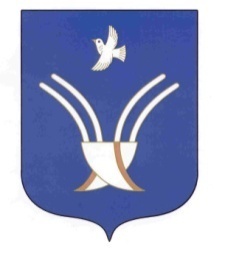 Администрация сельского поселения Юмашевский сельсоветмуниципального района Чекмагушевский район Республики Башкортостан